Publicado en Llivia el 21/03/2024 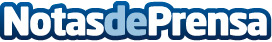 El Hotel Esquirol se consolida como una opción familiar para descubrir el Puente de la Palanca del SegreLa ruta, de aproximadamente 3 km, inicia y concluye en la histórica pasarela conocida como la Palanca del SegreDatos de contacto:Carlos Tostedeon931929647 Nota de prensa publicada en: https://www.notasdeprensa.es/el-hotel-esquirol-se-consolida-como-una-opcion Categorias: Viaje Esquí Turismo Restauración http://www.notasdeprensa.es